Anexă la Hotărârea Curții de Conturi  nr.25 din 28 mai 2024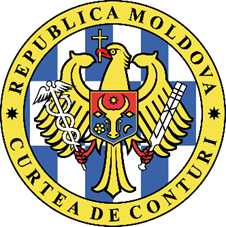 CURTEA DE CONTURI A REPUBLICII MOLDOVARAPORTUL de audit asupra rapoartelor financiare consolidate ale Ministerului Finanțelorîncheiate la 31 decembrie 2023OPINIE Am auditat rapoartele financiare consolidate ale Ministerului Finanțelor pentru exercițiul încheiat la 31 decembrie 2023, ce cuprind Bilanțul contabil, Raportul privind veniturile și cheltuielile, Raportul privind fluxul mijloacelor bănești, Raportul privind executarea bugetului, Raportul narativ privind executarea bugetului pe anul 2023, inclusiv un sumar al politicilor contabile semnificative. În opinia noastră, rapoartele financiare oferă, sub toate aspectele semnificative, o imagine corectă și fidelă în conformitate cu cadrul de raportare financiară aplicabil.BAZA PENTRU OPINIE Am realizat misiunea de audit public extern în conformitate cu Standardele Internaționale ale Instituțiilor Supreme de Audit. Responsabilitățile noastre, potrivit standardelor respective, sunt expuse în secțiunea Responsabilitățile auditorului într-un audit al situațiilor financiare din prezentul Raport. Suntem independenți față de entitatea auditată și am îndeplinit responsabilitățile de etică, conform cerințelor Codului etic al Curții de Conturi. Considerăm că probele de audit pe care le-am obținut sunt suficiente și adecvate pentru a furniza o bază pentru opinia noastră. PARAGRAFUL DE EVIDENȚIERE A UNOR ASPECTE3.1. Atragem atenția asupra lipsei unui cadru normativ în care s-ar stipula explicit criteriile de recunoaștere și raportare a cheltuielilor pentru serviciile prestate în bază de contracte cu persoane fizice, în conformitate cu principiile bunei guvernări, precum și să ofere claritate în atribuirea și raportarea distinctă a acestora.În Normele metodologice privind evidența contabilă și raportarea financiară în sistemul bugetar, aprobate prin Ordinul ministrului Finanțelor nr.216/2015 și în Clasificația bugetară, aprobată prin Ordinul ministrului Finanțelor nr.208/2015, se prevede că la subcontul 281600 ,,Alte cheltuieli în bază de contracte cu persoane fizice” se reflectă cheltuielile aferente contractelor de prestare a serviciilor cu persoanele fizice, care nu ocupă funcții instituite în structura autorităților/instituțiilor bugetare, pentru efectuarea unor lucrări/munci sau activități specifice pe un termen determinat în cadrul autorităților/instituțiilor. Totodată, prevederile Ordinului MF nr.216/2015 stipulează că contul 2816 „Alte cheltuieli în bază de contracte cu persoane fizice” este destinat generalizării informației privind cheltuielile aferente contractelor de prestare a serviciilor cu persoanele fizice din cadrul proiectelor finanțate din surse externe, precum și contractelor individuale de muncă cu persoanele fizice, care nu ocupă funcții instituite în structura autorităților/instituțiilor bugetare, pentru efectuarea unor lucrări/munci sau activități specifice pe un termen determinat în cadrul autorităților/instituțiilor.Lipsa unor prevederi exhaustive impune responsabililor de politici contabile să aplice raționamentul profesional în contabilizarea acestor cheltuieli. Astfel, pe parcursul anului 2023 Ministerul Finanțelor și instituțiile subordonate au atribuit cheltuielile pentru serviciile prestate de către persoanele fizice în bază de contract (servicii de curățenie, măturător, paznic, îngrijitor etc.) în sumă totală de 14,0 mil. lei la subcontul 222990 ,,Servicii neatribuite altor alineate”. 3.2. Atragem atenția asupra tergiversării elaborării și aprobării proiectului de act normativ cu privire la evidența unor bunuri confiscate care nu aparțin instituției, generând neclarități la contabilizarea acestora, constatarea respectivă fiind efectuată de către Curtea de Conturi și în anii precedenți. Deși Serviciul Fiscal de Stat ține evidența analitică a bunurilor confiscate, primite pentru comercializare de la Serviciul Vamal și alte organe cu drept de confiscare, acestea sunt în creștere la situația din 31.12.2023, constituind 47,9 mil. lei (la 31.12.2022 – 19,6 mil. lei), dar nu se reflectă la extrabilanț. Pe parcursul anului 2023, Serviciul Vamal a transmis Serviciului Fiscal de Stat bunuri în sumă de 29,4 mil. lei. Totodată, Serviciul Vamal înregistrează activele confiscate la extrabilanț, acestea constituind la 31.12.2023 suma de 37,1 mil. lei, sau cu 5,4 mil. lei mai puțin față de soldul de la începutul anului (42,5 mil. lei).Opinia nu este modificată din cauza acestor aspecte.ASPECTELE-CHEIE DE AUDITAspectele-cheie de audit sunt acele aspecte care, în baza raționamentului nostru profesional, au avut cea mai mare importanță pentru auditul rapoartelor financiare consolidate ale Ministerului Finanțelor încheiate la 31 decembrie 2023. Am determinat că nu există alte aspecte-cheie de audit ce trebuie comunicate în Raportul de audit.ALTE INFORMAȚII La situația din 31.12.2023 în Bilanțul contabil al Serviciului Vamal erau înregistrate mijloace fixe în sumă totală de 3,4 mil. lei, care urmau a fi casate, inclusiv clădiri care au fost demolate (2,7 mil. lei) pe parcursul anului 2023, în contextul investițiilor capitale. Astfel, contrar prevederilor legale, au fost întocmite procese-verbale de casare, dar din considerentele că autorizația de casare a fost aprobată de către Ministerul Finanțelor doar în anul 2024, acestea nu au fost scoase din evidența contabilă. Mai mult decât atât, până la finele anului 2023 a fost calculată uzura pentru bunurile demolate în sumă de 1,6 mil. lei. 5.2. La data de 27.07.2022, Agenția Achiziții Publice a încheiat Acordul de finanțare privind promovarea Achizițiilor Publice Durabile, finanțat de Uniunea Europeană, în sumă totală de 58 500 dolari SUA. Termenul de implementare a Proiectului ,,Uniunea Europeană pentru Mediu”, fiind de la 30.08.2022 până la 21.11.2022, ulterior a fost prelungit până la data de 15 februarie 2024. Auditul a constatat că, din contul grantului, Agenția Achiziții Publice a executat cheltuieli pentru salarii la subcontul 281600 ,,Alte cheltuieli în baza de contracte cu persoane fizice” în sumă de 0,4 mil. lei, iar la subcontul 222990 ,,Servicii neatribuite altor alineate” – de 0,15 mil. lei. Astfel, contrar prevederilor Ordinului ministrului Finanțelor nr.216/2015, au fost achitate salarii de 0,4 mil. lei la 8 persoane care ocupă funcții instituite în structura Agenției Achiziții Publice, fiind atribuite la subcontul 281600 ,,Alte cheltuieli în baza de contracte cu persoane fizice”, pentru serviciile prestate în cadrul Proiectului. De fapt, regulamentar acestea urmau a fi atribuite la subcontul 211200 „Remunerarea muncii temporare”, ca sporuri acordate angajaților pentru participarea în proiecte de dezvoltare finanțate din surse externe. Totodată, din contul mijloacelor aferente Proiectului au fost achitate salarii la 5 persoane din afara statelor (0,15 mil. lei) de la subcontul 222990 ,,Servicii neatribuite altor alineate”, deși regulamentar urmau a fi achitate de la subcontul 281600 ,,Alte cheltuieli în baza de contracte cu persoane fizice”. În anul 2023, Ministerul Finanțelor a încheiat un contract de achiziționare a serviciilor informaționale de dezvoltare a sistemului informațional de gestionare a finanțelor publice cu IP ,,Centrul de Tehnologii Informaționale în Finanțe” (CTIF), în sumă de 10,0 mil. lei, acesta fiind executat în sumă de 8,1 mil. lei, sau la nivel de 80,6%. Auditul a constatat că aceste cheltuieli de dezvoltare (8,1 mil. lei) urmau a fi reflectate la ,,Dezvoltarea activelor nemateriale”, și nu la ,,Procurarea activelor nemateriale”, deoarece nu au fost procurate active nemateriale noi. VI. BUNA GUVERNANȚĂ6.1. Ministerul Finanțelor a emis Declarația de răspundere managerială la data de 26 aprilie 2024, cu nerespectarea termenului stabilit. În baza rezultatelor autoevaluării efectuate de către Ministerul Finanțelor, s-a stabilit că, la situația din 31.12.2023, sistemul de control intern managerial corespunde parțial Standardelor naționale de control intern în sectorul public. Evaluările auditului public extern asupra funcționalităților sistemului de control intern managerial în cadrul Ministerului Finanțelor și instituțiilor din subordine au relevat unele puncte slabe, fiind cauzate deficiențe la contabilizarea mijloacelor fixe, cheltuielilor de remunerare a muncii și pentru serviciile prestate de către persoanele fizice, gestionarea activelor nemateriale și neproductive, dar neavând impact asupra opiniei emise în condițiile în care acestea nu depășesc pragul de materialitate stabilit.Ministerul Finanțelor, Agenția Achiziții Publice și Inspectoratul Control Financiar de Stat au efectuat modificări structurale. Drept urmare, la Ministerul Finanțelor s-a stabilit un efectiv-limită al aparatului central și al trezoreriilor regionale în număr de 362 de unități, ceea ce este cu 27 unități mai mult; la Agenția Achiziții Publice – 32 de unități, sau cu 7 unități mai mult; și la Inspectoratul Control Financiar de Stat – 119 unități, sau cu 16 unități mai puțin. Astfel, ca urmare a modificărilor operate în statele de personal și în schemele de încadrare, este necesară revizuirea și descrierea proceselor noi. În structurile organizaționale ale Ministerului Finanțelor, Serviciului Fiscal de Stat și Serviciului Vamal au fost instituite, conform cerințelor legale, subdiviziuni de audit intern, care pe parcursul anului 2023 au fost funcționale, activitatea lor desfășurându-se în conformitate cu prevederile cadrului normativ și cu Standardele naționale de audit intern. Din cele 5 entități consolidate de Ministerul Finanțelor, subdiviziuni de audit intern au fost instituite la Serviciul Vamal (6 unități de personal) și la Serviciul Fiscal de Stat (10 unități de personal). Subdiviziunea de audit intern din cadrul aparatului central al Ministerului Finanțelor în anul 2023 a fost suplinită cu o unitate, în total constituind 4 unități de personal, care asigură efectuarea auditului intern și la două autorități administrative din subordine (Agenția Achiziții Publice și Inspectoratul Control Financiar de Stat) care nu dispun de subdiviziune de audit intern.  Ca urmare a examinărilor efectuate, în opinia auditului public extern, Serviciul audit intern nu a oferit conducerii o opinie independentă asupra eficacității unor procese interne ale Ministerului. Astfel, se atestă necesitatea asigurării evaluării, conform periodicității stabilite de Legea nr.229 din 23.09.2010, a proceselor cu risc sporit în domeniile financiar-contabil, achiziții publice, administrarea activelor, tehnologia informațională. Recomandările anterioare ale Curții de Conturi înaintate Ministerului Finanțelor și instituțiilor subordonate au fost realizate la nivel de 50%. Din 8 recomandări înaintate, au fost executate 2 recomandări, parțial executate – 4 recomandări, și neexecutate – 2 recomandări. Recomandările neimplementate/parțial implementate nu au avut impact asupra opiniei de audit pentru anul 2023, din considerentele că afectează sistemul de control intern și nu denaturează situațiile financiare consolidate raportate, iar unele constatări au fost remediate pe parcursul realizării misiunii de audit. În cadrul analizei implementării recomandărilor s-a constatat că problemele de audit de anul trecut neremediate de către entitate continuă să aibă impact și asupra auditului din acest an. Conform Legii bugetului de stat pentru anul 2023, Ministerului Finanțelor i-au fost aprobate alocații de 113,5 mil. lei pentru investiții capitale, inclusiv din contul resurselor generale – 99,8 mil. lei, și din contul proiectelor finanțate din surse externe – 13,7 mil. lei. Astfel, alocațiile aprobate au fost pentru implementarea a două proiecte investiționale de către Serviciul Vamal: (i) Construcția infrastructurii Punctului provizoriu de trecere a frontierei de stat Leova – Bumbăta (3,0 mil. lei) și (ii) Proiectul „Reabilitarea și modernizarea posturilor vamale de la frontiera moldo-română” (110,5 mil. lei).Proiectul Construcția infrastructurii Punctului provizoriu de trecere a frontierei de stat Leova –BumbătaPrin Dispoziția Comisiei pentru situații excepționale a RM nr.28 din 24.06.2022, s-a instituit punctul de trecere a frontierei de stat deschis traficului internațional Leova – Bumbăta. Pentru construcția infrastructurii punctului provizoriu, au fost aprobate inițial alocații pentru investiții din resurse generale în sumă de 5,7 mil. lei, ulterior au fost precizate în sumă de 3,0 mil. lei, fiind executate integral pentru instalații de transmisie în curs de execuție 2,9 mil. lei și pentru pregătirea proiectelor – 0,1 mil. lei. La rectificarea bugetului au fost realocate 2,7 mil. lei ÎS ,,Administrația de Stat a Drumurilor” pentru construcția platformelor și a drumului de acces către punctul de trecere a frontierei de stat cu o lungime de 3,590 km, ocolind or. Leova.Costul estimativ inițial al proiectului a constituit 5,4 mil. lei, ulterior fiind ajustat la 15,8 mil. lei. Pe parcursul anilor 2022-2023 de către Serviciul Vamal au fost executate cheltuieli în sumă totală de 3,4 mil. lei (în anul 2022 – 0,4 mil. lei, și în anul 2023 – 3,0 mil. lei). Ca urmare a verificărilor de audit, s-a constatat că a fost efectuată prima etapă de recepție la terminarea lucrărilor, fiind întocmit Procesul-verbal de recepție la terminarea lucrărilor nr.1 din 21.11.2023, iar activele au fost majorate din contul investițiilor cu 3,1 mil. lei, dintre care 0,3 mil. lei au rămas în sold la grupa de conturi 319 ,,Investiții capitale în active în curs de execuție”, fiind atribuite la cheltuieli de pregătire a proiectelor pentru construcția platformei de către ÎS ,,Administrația de Stat a Drumurilor”.Auditul a constatat că, în contextul desfășurării studiului de fezabilitate de către autoritățile române privind construcția unui pod capital, pentru evitarea alocării nejustificate a investițiilor financiare,      s-a decis amenajarea infrastructurii provizorii a punctului de trecere Leova-Bumbăta, care să permită asigurarea condițiilor minime de realizare a controlului de frontieră.Proiectul „Reabilitarea și modernizarea posturilor vamale de la frontiera moldo-română” (modernizarea infrastructurilor Posturilor vamale Leușeni, Sculeni și Giurgiulești)Proiectul a fost lansat din anul 2018 cu termenul de implementare până la 31 decembrie 2023. Conform prevederilor contractului de grant, finanțarea alocată Serviciului Vamal pentru proiect a constituit 5,0 mil. euro, din care din grantul oferit de UE – 3,2 mil. euro (64,3%), și din contribuția Guvernului RM – 1,8 mil. euro (35,7%). În anul 2023, alocațiile au fost precizate în sumă de 110,5 mil. lei,  inclusiv: (i) din contul resurselor generale – 96,8 mil. lei, din care s-au executat 96,6 mil. lei, sau la nivel de 99,8%; (ii) și din contul proiectelor finanțate din surse externe – 13,7 mil. lei, din care s-au executat 12,9 mil. lei, sau la nivel de 94,3%.Astfel, pentru modernizarea infrastructurii Posturilor vamale, au fost executate cheltuieli totale de 164,3 mil. lei (grant – 40,2 mil. lei, contribuție – 124,1 mil. lei), per obiect cheltuielile constituind pentru: (i) postul vamal Giurgiulești, r-nul Cahul – 5,4 mil. lei (grant – 3,5 mil. lei, și contribuție –1,9 mil. lei); (ii) postul vamal Leușeni, r-nul Hâncești – 19,1 mil. lei (grant – 12,3 mil. lei, și contribuție – 6,8 mil. lei); (iii) postul vamal Sculeni, r-nul Ungheni – 139,8 mil. lei (grant – 24,4 mil. lei, și contribuție – 115,4 mil. lei).Conform prevederilor Ordinului ministrului Finanțelor nr.216/2015, activele nemateriale și materiale în curs de execuție se trec în categoria activelor nemateriale și materiale finalizate după recepția, darea în folosință sau punerea în funcțiune a acestora, după caz. Astfel, auditul relevă că investițiile în curs de execuție în sumă de 158,9 mil. lei pentru modernizarea postului vamal Leușeni, r-nul Hâncești și postului vamal Sculeni, r-nul Ungheni nu au fost trecute în categoria activelor materiale, deoarece nu au fost întocmite Procesele-verbale de recepție. Astfel, au fost trecute la active doar investițiile pentru postul vamal Giurgiulești, r-nul Cahul, în sumă de 0,5 mil. lei, pentru ultimul proiect realizat.Auditul a constatat planificarea defectuoasă a cheltuielilor pentru implementarea proiectului, în anul 2023 recurgându-se și la alocarea mijloacelor financiare din fondul de rezervă al Guvernului (23,0 mil. lei), acordate prin Dispoziția Comisiei pentru situații excepționale a RM nr.71 din 24.05.2023. Concomitent, au fost acordate mijloace financiare din contribuția Guvernului în sumă de 0,6 mil. lei, care urmează a fi returnate în bugetul de stat după acceptarea raportului final al Proiectului de către donator. Totodată, la finele anului 2023, la expirarea termenului de implementare a Proiectului se înregistra un sold de mijloace bănești nevalorificate în sumă de 91,2 mii lei, care urma să fie transferat de către Serviciul Vamal la bugetul de stat, ulterior urmând a fi prezentată Trezoreriei de Stat cererea de închidere a conturilor pe „zero”.Construcția blocurilor sanitare la 23 de posturi vamaleÎn anul 2018 a fost lansat proiectul pentru construcția a 23 de blocuri sanitare, costul acestuia constituind 18,1 mil. lei, din care au fost executate cheltuieli până în anul 2022 în sumă totală de 13,7 mil. lei pentru construcția a doar 18 blocuri sanitare. Auditul a constatat că, la etapa finală de implementare a proiectului s-a considerat inoportună construcția blocurilor sanitare la 5 posturi vamale, pentru care au fost executate cheltuieli în sumă de 0,2 mil. lei pentru documentația de proiectare, la situația din 31.12.2023 acestea rămânând în sold la grupa de conturi 319 ,,Investiții capitale în active în curs de execuție”. În opinia auditului, mijloacele financiare au fost ineficient utilizate ca urmare a carențelor în planificarea bugetară a investițiilor.În rapoartele financiare ale Ministerului Finanțelor pentru anul 2023 au fost consolidate cheltuielile și activele nefinanciare de implementare a 6 proiecte din surse externe, la majoritatea termenul de implementare fiind stabilit până la 31 decembrie 2023.Programul Uniunii Europene „Orizont Europa” – Programul-cadru pentru cercetare și inovareÎn cadrul programului „Orizont Europa” destinat pentru finanțarea proiectelor de cercetare și inovare a fost semnat Acordul de grant din 13.07.2023 între Agenția Executivă pentru Cercetare Europeană și Serviciul Vamal. Termenul de implementare a proiectului Connector constituie 24 luni, din 1 octombrie 2023 până la 30 septembrie 2025. Pe parcursul anului 2023, Serviciul Vamal a încasat 0,9 mil. lei/44 784,4 euro mijloace financiare din grant, sau la nivel de 75,0% din grantul acordat, din care au fost executate 0,07 mil. lei ca cheltuieli pentru deplasări de serviciu peste hotare. La finele anului 2023 se înregistrau mijloace bănești nevalorificate debursate din grant în sumă de 0,8 mil. lei. Astfel, auditul atestă un nivel redus de executare a mijloacelor financiare din grant. Se menționează că, în perioada 15.10.2023-18.10.2023 a fost organizată ședința de deschidere a proiectului Connector.Proiectul „Suport pentru Programul Transnațional Dunărea”A fost semnat Acordul de Asistență Tehnică în valoare de 250 000 euro, cu perioada de implementare a contractului 01.01.2019 – 31.12.2023. Soldul la începutul anului 2023 în conturile Proiectului a constituit 0,3 mil. lei, fiind debursate din grant 1,2 mil. lei și executate cheltuieli și active nefinanciare în sumă de 1,1 mil. lei. La finele anului se înregistrează mijloace bănești debursate din grant, dar nevalorificate în sumă de 407,5 mii lei/21 051,18 euro.Cheltuielile pentru remunerarea consultanților angajați și pentru plata contribuțiilor de asigurări sociale de stat obligatorii virate de angajator au constituit 0,7 mil. lei, ceea ce constituie 65,0% din totalul cheltuielilor executate per Proiect în anul 2023. La 23 aprilie 2024, donatorul a solicitat returnarea mijloacelor nevalorificate (17 456,17 euro), diferența de 3 595,0 euro urmează a fi returnată Oficiului de Gestionare a Programelor de Asistență Externă, deoarece cheltuielile au fost executate din sursele acestuia. Auditul menționează că, în cadrul Proiectului au fost procurate bunuri în sumă de 0,07 mil. lei, urmând a fi stabilit dreptul asupra acestora.Proiectul „Suport pentru Secretariatul tehnic comun al Programului Operațional Comun România-Republica Moldova”La data de 05.05.2021, Oficiul de Gestionare a Programelor de Asistență Externă și Biroul Regional pentru Cooperare Transfrontalieră Iași (STC) au semnat Contractul de Asistență Tehnică „Activitățile de suport pentru Secretariatul Tehnic Comun” în sumă de 328 200 euro, cu perioada de executare 23.06.2020 – 31.12.2023. Soldul la începutul perioadei de gestiune în conturile de decontare deschise pentru Proiect a constituit 0,08 mil. lei, fiind debursate mijloace din grant în anul 2023 în sumă de 4,7 mil. lei, din care au fost executate cheltuieli în sumă de 4,0 mil. lei. Astfel, soldul de mijloace bănești în contul Proiectului la finele anului 2023 a constituit 0,7 mil. lei, sau 34 930,36 euro.În anul 2023 au fost procurate active nefinanciare în sumă totală de 0,9 mil. lei, din care un mijloc de transport în sumă de 0,5 mil. lei. Ca urmare a încheierii Proiectului, urmează a fi stabilite drepturile asupra bunurilor procurate în sumă de 0,5 mil. lei. Conform datelor din rapoartele financiare consolidate ale Ministerului Finanțelor la situația din 31.12.2023, în evidență sunt înregistrate 301 clădiri în sumă totală de 548,7 mil. lei, a căror valoare în anul 2023 s-a majorat cu 16,5 mil. lei față de soldul de la începutul perioadei (532,2 mil. lei). Prin Hotărârea Guvernului nr.462 din 01.07.2020 s-au transmis, în administrarea și gestiunea economică a Serviciului Fiscal de Stat, încăperile din incinta clădirii administrative amplasate în mun. Chișinău, str. Constantin Tănase nr.9. Pentru reparația capitală a clădirii menționate, în anul 2023 au fost aprobate alocații din bugetul de stat în sumă de 50,2 mil. lei, precizate – 3,2 mil. lei, din care au fost executate în sumă de 0,6 mil. lei, sau la nivel de 19,9%. În anul precedent Curtea de Conturi a înaintat Serviciului Fiscal de Stat, de comun cu Agenția Servicii Publice, recomandarea ,,Să identifice soluții privind înregistrarea regulamentară în Registrul bunurilor imobile a clădirii amplasate pe str. Constantin Tănase nr.9, mun. Chișinău”. Serviciul Fiscal de Stat a afirmat că, la data de 20.10.2023 a fost organizată o ședință cu participarea reprezentanților Serviciului Fiscal de Stat, Agenției Proprietății Publice și Agenției Servicii Publice, la care s-a decis că formarea numărului cadastral unic pentru clădirea din mun. Chișinău, str. Constantin Tănase nr.9 va fi posibilă după finalizarea reparației capitale și prezentarea Agenției Servicii Publice a Procesului-verbal de recepție finală a lucrărilor, or, acestea pot rămâne încăperi izolate, iar după recepția lucrărilor de reconstrucție/replanificare a încăperilor izolate pot fi unificate în una singură, prin comasare. Totodată, atribuirea numărului cadastral unic pentru clădire în totalitate pentru Serviciul Fiscal de Stat are impedimente, deoarece la parterul construcției sunt încăperi înregistrate după titulari de drepturi privați.6.7. Conform prevederilor Ordinului ministrului Finanțelor nr.216/2015, reevaluarea clădirilor și construcțiilor speciale se efectuează o dată la 5 ani. Clădirile și construcțiile speciale sunt reevaluate la valoarea estimată a bunului imobil în baza extrasului din Registrul bunurilor imobile. Autoritatea/instituția bugetară este în drept să se adreseze la serviciul cadastral teritorial în raza de acțiune a căruia este amplasat bunul imobil pentru obținerea informațiilor cu privire la valoarea estimată. În acest context, la data de 15 februarie 2024, Serviciul Vamal a adresat o scrisoare Agenției Geodezie, Cartografie și Cadastru solicitând suportul pentru implementarea reglementărilor specificate mai sus. Instituția Publică Cadastrul Bunurilor Imobile a răspuns la data de 19 martie 2024 că organele cadastrale teritoriale execută, în exclusivitate, lucrări de evaluare a bunurilor imobile în scopul impozitării. Auditul a constatat că, clădirile și construcțiile speciale nu au fost reevaluate, termenul de realizare fiind planificat până în anul 2025. 6.8. Auditul relevă că, în anul 2023 din administrarea Ministerului Finanțelor nu au fost transmise în administrarea Agenției Proprietății Publice, 4 terenuri în sumă totală de 10,7 mil. lei, deoarece procedura de avizare inițiată din anul 2020 a durat în timp. De menționat că situația a fost remediată pe parcursul realizării misiunii de audit în anul 2024, fiind prezentate auditului documentele confirmative.Serviciul Vamal, la situația din 31.12.2023 deținea 58 de terenuri cu suprafața de 480 852 ha în sumă de 154,4 mil. lei. Conform datelor bilanțiere, soldul inițial la terenuri a fost majorat cu 46,1 mil. lei, prin reevaluarea terenurilor – 44,0 mil. lei, și primirea a 2 terenuri în administrare – 2,1 mil. lei.6.9. Ministerul Finanțelor a contractat servicii de reevaluare de la Camera de Comerț și Industrie, respectiv la 4 sisteme informaționale au fost majorate valorile în sumă totală de 0,8 mil. lei. Auditul a constatat că în evidența contabilă se înregistrează încă 6 sisteme informaționale înregistrate cu valoarea de 1 leu, din care 4 sisteme informaționale urmează a fi evaluate.Referitor la elaborarea conceptelor și regulamentelor sistemelor informaționale gestionate, Ministerul Finanțelor a afirmat că, prin Hotărârea Guvernului nr. 278/2023 a fost aprobat Conceptul Sistemului informațional integrat al finanțelor publice. De asemenea, a fost elaborat și aprobat în ședința Guvernului din 21.12.2023, Conceptul Sistemului informațional automatizat „Cabinetul electronic al autorității/instituției bugetare”. Totodată, conform informațiilor prezentate de către Instituția Publică „Centrul de Tehnologii Informaționale în Finanțe” (CTIF), încă la 10 submodule urmează a fi întocmite concepte, ghiduri etc.Ca rezultat al verificărilor de audit, s-a constatat că Ministerul Finanțelor și instituțiile subordonate au încheiat contracte cu Instituția Publică „Centrul de Tehnologii Informaționale în Finanțe” în sumă totală de 126,0 mil. lei, fiind executate în sumă de 120,3 mil. lei, sau la nivel de 95,5%. Auditul relevă că Instituția Publică „Centrul de Tehnologii Informaționale în Finanțe” nu a prestat toate serviciile contractate de către Ministerul Finanțelor în anul 2023, nefiind executate alocații în sumă de 5,7 mil. lei. Unele servicii au fost contractate prin procedura de negociere fără publicarea prealabilă a unui anunț de participare, iar altele prin achiziționarea serviciilor de mică valoare.În Portofoliul proiectelor de investiții capitale a fost înregistrat proiectul ,,Crearea sistemului informațional al Serviciului Vamal Managementul riscurilor”, lansat în anul 2022 din resurse generale, costul total constituind 1,1 mil. lei. Crearea sistemului informațional urma să automatizeze procesele legate de identificarea, evaluarea și tratarea riscurilor de securitate ale Serviciului Vamal.În lipsa aprobării acestuia în Cadrul Bugetar pe Termen Mediu (CBTM), în Legea bugetului de stat pentru anul 2022 au fost aprobate alocații pentru investiții capitale din contul resurselor generale în sumă de 0,2 mil. lei, pentru elaborarea sarcinii tehnice. Auditul a constatat că Serviciul Vamal a încheiat Contractul nr.12 din 31.03.2022 în sumă de 4,7 mil. lei, din care 0,2 mil. lei fiind pentru elaborarea sarcinii tehnice a SI ,,Managementul riscurilor”, cu termenul de realizare a serviciilor până la 30.10.2022. Ulterior, la data de 11 noiembrie 2022 a fost încheiat un Acord adițional de micșorare a sumei contractului, acestea constituind 2,8 mil. lei, inclusiv fiind excluse și serviciile menționate mai sus de 0,2 mil. lei. Auditul concluzionează că, neîndeplinirea sau îndeplinirea necorespunzătoare a angajamentelor asumate atrage după sine răspunderea părților conform clauzelor stabilite în contract și legislație. În contract este stabilită răspunderea materială în mărime de 0,1%, dar nu mai mult de 5%, care nu a fost aplicată.Totodată, pentru Sistemul informațional ,,Managementul riscurilor”, inițial în Legea bugetului de stat pentru anul 2023 au fost aprobate alocații pentru investiții capitale din contul resurselor generale în sumă de 0,9 mil. lei, iar la rectificarea bugetului acestea au fost excluse. 6.10. Pentru anul 2023, Ministerului Finanțelor și instituțiilor din subordine le-au fost aprobate alocații pentru cheltuieli de personal în sumă totală de 1 108,1 mil. lei, ulterior precizate – 1 138,5 mil. lei, din care au fost executate 1 126,1 mil. lei, sau la un nivel de 98,9%, și înregistrate cheltuieli efective de 1 135,1 mil. lei. Verificările de audit au stabilit că, la sfârșitul anului 2023, s-a înregistrat un sold de alocații nevalorificate la acest tip de cheltuieli în sumă totală de 12,4 mil. lei.Ponderea cea mai mare în totalul cheltuielilor pentru remunerarea muncii o constituie „Sporurile și suplimentele la salariul de bază” – 54,3%, sau 477,6 mil. lei. Volumul major al sporurilor și suplimentelor la salariul de bază se datorează sporului cu caracter specific acordat angajaților Serviciului Fiscal de Stat și Serviciului Vamal conform art.17 din Legea nr.270/2018 și sporului pentru realizarea sarcinilor prioritare în contextul implementării cerințelor de aderare la UE conform art.201 din Legea nr.270/2018. Ca urmare a verificărilor auditului s-a constatat că Agenția Achiziții Publice și Inspectoratul Control Financiar de Stat au acordat, la 36 de angajați, sporuri pentru orele de muncă prestate în afara duratei normale a timpului de muncă și în zilele de sărbătoare nelucrătoare (0,3 mil. lei), în timp ce persoanele au cumulat atribuțiile funcțiilor în lipsa unor prevederi clare și abordări diferențiate în art.19 alin.(3), art.23 și art.24 din Legea nr.270/2018.6.11. La situația din 31.12.2023, Ministerul Finanțelor și instituțiile din subordine înregistrează 681 de funcții vacante, sau 16,7%, cu 73 de locuri vacante mai mult față de anul precedent.​ Astfel, se înregistrează o fluctuație majoră de cadre, iar la încetarea raporturilor de serviciu/muncă se achită indemnizațiile și concediile nefolosite, ceea ce constituie o povară pentru bugetul de stat, fiind necesare alocații suplimentare.Auditul a constatat că, pentru 366 de angajați la care rapoartele de serviciu au fost încetate pe parcursul anului 2023, au fost achitate zilele de concediu nefolosite în sumă totală de 7,9 mil. lei. Totodată, la situația din 31.12.2023, la Ministerul Finanțelor și instituțiile subordonate se înregistrează în total   102 802 zile nefolosite de concediu anual de odihnă, ceea ce poate condiționa perturbarea echilibrului bugetar al entităților.6.12. La situația din 31.12.2023, ,,creanțele privind lipsurile și delapidările de mijloace bănești și valori materiale aflate în organele de anchetă” (subcontul 822710) se înregistrează în sumă totală de 3,1 mil. lei, din care la Serviciul Vamal – 2,6 mil. lei.În baza Ordinului Serviciului Vamal din 06.10.2023, s-a desfășurat procedura de inventariere anuală, la situația din 31.10.2023 fiind constituite 6 comisii sectoriale de inventariere, în urma căreia s-au înregistrat neajunsuri și delapidări. Auditul a constatat că, din luna octombrie 2023 și până la momentul efectuării auditului (aprilie 2024), Serviciul Vamal nu a transmis materialele în instanța de judecată. La solicitarea auditului referitor la măsurile întreprinse, prin scrisoarea nr.28/08-5182 din 17.04.2024 Serviciul Vamal a răspuns că este în proces de pregătire a actelor pentru înaintarea acțiunilor în instanța de judecată.Auditul a constatat că au fost înregistrate creanțe și la: Serviciul Fiscal de Stat – 481,9 mii lei, Inspectoratul Control Financiar de Stat – 40,3 mii lei, și la aparatul central al Ministerului Finanțelor – 15,8 mii lei, care au fost înregistrate pe parcursul anilor precedenți, nefiind recuperate nici în anul 2023.6.13. La situația din 31.12.2023, creanțele executorilor judecătorești au însumat 4,8 mil. lei (din care 4,7 mil. lei cu termenul de achitare expirat), fiind micșorate cu 0,8 mil. lei, sau cu 14,8% față de situația din 31.12.2022, ca rezultat al restituirii de către executorii judecătorești a sumelor avansate pe procedurile de executare.Pe parcursul anului 2023, Serviciul Fiscal de Stat a efectuat 40 de vizite la executorii judecătorești în vederea verificării corectitudinii solicitării și restituirii sumelor avansate în cadrul procedurilor de executare. Au fost achitate cheltuieli de executare în sumă de 0,08 mil. lei, au fost restituite cheltuieli de 0,6 mil. lei și au fost atribuite cheltuieli (în baza facturilor fiscale prezentate de către executorii judecătorești) în sumă de 0,3 mil. lei. Auditul relevă că una din cauzele formării creanțelor, în special a celor cu termen de achitare expirat, este monitorizarea insuficientă a executorilor judecătorești de către Serviciul Fiscal de Stat.6.14. Comisiile de inventariere ale Ministerului Finanțelor și instituțiilor subordonate au constatat mijloace fixe și stocuri de materiale circulante moral învechite, uzate integral și neutilizate în procesul operațional în sumă totală de 18,8 mil. lei. Entitățile auditate au motivat că procedura de inventariere s-a finalizat la sfârșitul anului 2023 și nu a fost posibilă examinarea stării fizice și morale prin expertizarea de către persoane terțe abilitate cu drept de autorizare, perfectarea și înaintarea actelor pentru a fi scoase din evidența contabilă, conform prevederilor Hotărârii Guvernului nr.500/2015. Astfel, în anul 2024 se vor întreprinde măsurile de rigoare pentru obținerea autorizației de casare de la organul ierarhic superior.6.15. Începând cu 01.07.2021, Birourile vamale funcționează ca subdiviziuni teritoriale ale aparatului central al Serviciului Vamal, fără statut de persoană juridică, ca urmare a fuzionării acestora în temeiul normei legale. Astfel, evidența contabilă în cadrul Serviciului Vamal se ține centralizat cu delegarea către secțiile de finanțe și evidență contabilă din cadrul Birourilor vamale a competențelor, dreptului la semnătură și a responsabilităților.Deși în cadrul Serviciului Vamal a fost instituit grupul de lucru privind optimizarea și reformarea structurii organizaționale, ai cărui membri au prezentat propuneri pentru realizarea și promovarea reformei, structurii și sporirea eficienței activității instituției, precum și urmau să examineze propunerile șefilor de subdiviziuni cu referire la structura, proiectele regulamentelor și fișelor de post conform noii structuri organizaționale, până la finalizarea prezentului audit public extern structura organizatorică, statele de personal și schemele de încadrare au rămas neschimbate. Auditul a constatat că, în anul 2023 au fost lichidate 3 posturi vamale în cadrul Biroului Vamal Centru și au fost create 2 posturi noi, statele de personal fiind avizate de către Cancelaria de Stat la data de 20 februarie 2023, iar Schema de încadrare a Biroului Vamal Centru a fost aprobată de către directorul Serviciului Vamal la data de 5 aprilie 2023.În contextul intrării în vigoare de la 1 ianuarie 2024 a noului Cod vamal, obiectivele și procesele de administrare vamală au fost modificate. După definitivarea noilor procese conform noului Cod vamal, urmează a fi asigurate continuitatea și definitivarea proceselor de reorganizare. În conformitate cu HG nr.829 din 27.10.2023, acțiunea 30 ,,reorganizarea subdiviziunilor și după caz a structurii Serviciului Vamal conform priorităților de activitate pentru eficientizarea administrării fiscale” din capitolul 29 ,,Uniunea Vamală” este preconizată spre realizare până în decembrie 2025.6.16. Potrivit Legii nr.302 din 21.12.2017, Serviciul Vamal asigură formarea profesională inițială și continuă a funcționarului vamal, iar procesul de dezvoltare profesională a funcționarilor vamali are un caracter continuu, sistematic și planificat. Potrivit Regulamentului de organizare și funcționare, Centrul de instruire al Serviciului Vamal este o subdiviziune a aparatului central al Serviciului Vamal, cu statut de Direcție, subordonată Directorului general, și a fost creată la data de 19 octombrie 2007. Centrul de instruire al Serviciului Vamal este dotat cu săli de studii specializate în domeniul sistemelor informaționale, bibliotecă, sală de forță, teren sportiv, precum și cu un complex hotelier cu condiții de trai pentru 22 de persoane. Astfel, în anul 2023 cheltuielile de întreținere a Centrului au constituit 3,1 mil. lei. Totodată, în anul 2023 Serviciului Vamal i-au fost aprobate alocații privind cheltuielile pentru formare profesională în sumă de 0,4 mil. lei, din care au fost executate 0,3 mil. lei.În anul 2023, în temeiul normei legale, Serviciul Vamal a contractat formatori și din cadrul altor autorități administrative de profil, potrivit necesităților de instruire fiind încheiate în total 55 de contracte în sumă de 0,1 mil. lei, din care cu persoane fizice – în sumă de 0,08 mil. lei. Ca urmare a verificărilor de audit s-a constatat că, contractele cu persoanele fizice au fost încheiate la finele anului 2023, în majoritate pe data de 18.12.2023 și 20.12.2023, deși serviciile au fost prestate pe parcursul anului 2023. Totodată, actele de prestare a serviciilor au fost completate fără a fi indicate serviciile prestate, în baza cărui contract și data încheierii acestuia. Auditul relevă că rapoartele de activitate ale Centrului de instruire se prezintă Serviciului Vamal în formă narativă, nefiind aprobat un format tipizat.6.17. La situația din 31.12.2023, Serviciul Fiscal de Stat a înregistrat la extrabilanț valori în mărfuri și materiale primite în custodie în sumă de 0,06 mil. lei, de la Instituția Publică „Centrul de Tehnologii Informaționale în Finanțe” (CTIF), din anul 2019. Termenele de valabilitate ale contractelor de comodat nr.29 din 25.03.2019 și nr.87 din 31.05.2019 au expirat la data de 31.12.2019 și, respectiv, la 31.12.2021.Auditul a constatat că Serviciul Fiscal de Stat doar în anul 2024 a inițiat procedura de restituire a bunurilor în sumă de 0,06 mil. lei, deși conform prevederilor contractuale acestea urmau a fi restituite în termen de 5 zile lucrătoare de la încetarea contractului. Conform prevederilor contractuale, Serviciul Fiscal de Stat poartă răspundere materială în valoare de 0,01% din suma totală pentru fiecare zi întârziată, dar nu mai mult de 10% din suma totală. La momentul efectuării auditului, Serviciul Fiscal de Stat a transmis Actul de primire-predare a bunurilor din 05.04.2024 la Instituția Publică „Centrul de Tehnologii Informaționale în Finanțe”, acesta nefiind semnat.VII. RESPONSABILITĂȚILE CONDUCERII PENTRU RAPOARTELE FINANCIAREMinistrul Finanțelor, în calitate de conducător al organului central de specialitate al administrației publice, este responsabil de întocmirea și semnarea rapoartelor financiare consolidate în conformitate cu cadrul de raportare financiară aplicabil, precum și de organizarea sistemului de control intern, pentru a asigura desfășurarea organizată și eficientă a activității economice a entității, inclusiv de respectarea strictă a integrității activelor, de prevenirea și descoperirea cauzelor de fraudă și eroare, de exactitatea și plenitudinea înregistrărilor contabile, precum și de pregătirea oportună a unor informații financiare credibile.VIII. RESPONSABILITĂȚILE AUDITORULUI ÎNTR-UN AUDIT AL RAPOARTELOR FINANCIAREResponsabilitatea noastră este de a planifica și a realiza misiunea de audit public extern, cu obținerea probelor suficiente și adecvate în vederea susținerii bazei pentru opinia de audit. Obiectivele noastre sunt: obținerea unei asigurări rezonabile că rapoartele financiare consolidate nu sunt afectate de denaturări semnificative cauzate de fraude sau erori, precum și emiterea unei opinii.Asigurarea rezonabilă este un nivel ridicat de asigurare, dar nu este o garanție că un audit efectuat în conformitate cu Standardele Internaționale va detecta întotdeauna o denaturare semnificativă atunci când ea există. Denaturările pot fi ca urmare a fraudelor sau erorilor. Totodată, denaturările pot fi considerate semnificative dacă, în mod individual sau în ansamblu, pot influența deciziile economice ale utilizatorilor acestor situații financiare. O descriere suplimentară a responsabilităților auditorului într-un audit al rapoartelor financiare este plasată pe site-ul Curții de Conturi, la adresa: https://www.ccrm.md/ro/responsabilitati-in-auditul-financiar-3596.html. Această descriere face parte din Raportul nostru de audit.SEMNĂTURILE ECHIPEI MISIUNIIMembră a echipei de audit:Auditoare publică principală                                                                                      Vera BorșevschiPartenera misiunii:Șefa Direcției generale de audit I: Bugetul de stat și APC                                         Natalia TrofimMD-2001, mun. Chișinău, bd. Ștefan cel Mare și Sfânt nr.69, tel.: (+373 22) 26 60 02, fax: (+373 22) 26 61 00 www.ccrm.md; e-mail: ccrm@ccrm.md